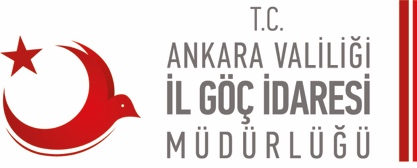 Sevgili öğrenciler; Ankara ilimize hoş geldiniz, öğrenciliğiniz boyunca İlimizde yasal olarak kalmanıza imkan sağlayan ikamet izni başvurularınızı www.goc.gov.tr adresinde bulunan e-ikamet bölümünü kullanarak yapabilirsiniz. Önlisans, lisans, yüksek lisans ve doktora programlarında öğrenim görecekler Öğrenci İkamet İzni ilk başvuru, Öğrenci değişim programları(Erasmus vs.) çerçevesinde gelenler Kısa Dönem İkamet İzni(Öğrenci değişim programları çerçevesinde eğitim) başvurusu yapacaklardır. İkamet izni başvurunuza esas belgelerinizi (aşağıda sıralanmıştır) başvuru tarihi itibari ile 30 gün içinde Üniversitemiz Uluslararası Ofis Birimine teslim etmelisiniz. Bu kapsamda görevli personel dışında hiç kimseye itibar etmeyiniz.  İSTENİLEN BELGELERİN LİSTESİİkamet izni başvuru formu (e-ikametten çıktı alınmaktadır.)Pasaport fotokopisi ( İşlem gören tüm sayfaları ve vize bulunan sayfa, aslı görüldü onayı ile birlikte)Dört(4) adet biyometrik fotoğrafSağlık Sigortasıa.) İkili sosyal güvenlik sözleşmeleri kapsamında Türkiye’de sağlık hizmetlerinden faydalanıldığına dair il sosyal güvenlik biriminden alınan e-imzalı/imzalı ve mühürlü/kaşeli belge,b.) Sosyal Güvenlik Kurumundan alınmış e-imzalı/imzalı ve mühürlü/kaşeli provizyon belgesi,c.) Sosyal Güvenlik Kurumuna Genel Sağlık Sigortalısı olmak için  yapılan başvuruya (isteğe bağlı sigorta)  dair e-imzalı/imzalı ve mühürlü/kaşeli belge, d.) Özel Sağlık Sigortası(10.05.2016 tarihli ve 16 sayılı vize ve ikamet izni taleplerinde yatırılacak özel sağlık sigortalarına ilişkin genelgede belirlenen asgari teminat yapısını kapsamalıdır.) Öğrenci Belgesi ve ikamet izni bilgi formu ( Öğrenim süresi ve Muhtemel mezuniyet tarihi yazmalıdır.) Adres Belgesi (Yurtta kalıyor ise imzalı ve mühürlü/kaşeli yurt belgesi, kira sözleşmesi ile kalıyorsa noter onaylı kira sözleşmesi)İkamet izni kart bedeli makbuzu (2018 yılı için 72 TL)Gelir Beyanı (Başvuru formunda beyan edilecektir.)Öğrencinin 18 yaşından küçük olması halinde;a.) Doğum belgesi (Apostil yada ilgili ülke konsolosluğu ile T.C. Dışişleri Bakanlığı onayı ve noter onaylı Türkçe tercümeli olmalıdır.)b.) Muvafakatname (Apostil yada onaylı)Not: Öğrenim vizesi ile gelen 18 yaşından küçükler için doğum belgesi ve muvafakat talep edilmemektedir.	